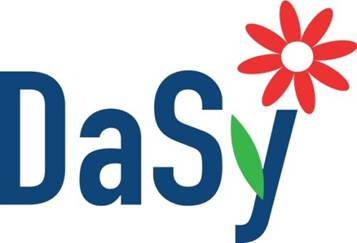 Stakeholder EngagementStakeholder Analysis – Identifying Engagement StrategiesInstructions for Part 1:  Using the table below, consider and prioritize the different kinds of challenges you may have when engaging with your data systems stakeholders.  This will be helpful in determining the engagement strategies you select in Part 2.  Please refer to the Stakeholder Engagement Techniques handout to support your decisions about the types of engagement strategies you’ll use.Instructions for Part 2:  Using the table below, identify the engagement strategies you will use for each stakeholder.  Consider when the input from that stakeholder or group of stakeholders is needed (timing) and the resources you’ll need in order to engage the individual and/or group.  Consider both formal and informal ways in which stakeholder input may be gathered.Please reference the Stakeholder Engagement Techniques handout to support your decisions.SuggestionsRemember that all stakeholders don’t have to be involved in every interaction.  Carefully consider each person’s role and influence (from the stakeholder profile information) and select engagement strategies to support that particular stakeholder’s engagement.Resource- Adapted from:Preskill, H. & Jones, N. (2009).  A Practical Guide for Engaging Stakeholders in Developing Evaluation Questions.  Robert Wood Johnson Foundation, Princeton, NJ.  Retrieved from http://www.rwjf.org/pr/product.jsp?id=49951  Considerations for Selecting Engagement StrategyAmount of time you have to engage with stakeholders is significantly limited.Budget to cover the costs of gathering input from stakeholders is limited.Geographic locations of stakeholders are dispersed.Range of stakeholder perspectives, experiences and/or characteristics varies widely.Lack of existing relationships with and/or among stakeholdersStakeholders have very limited availabilityThere are many potential stakeholdersStakeholders have little familiarity with data systems workThe data systems work is complexIs this a critical factor?(Rank Top three considerations)Data System Project or Initiative:Engagement TechniqueI will use this technique(Check all that apply)To engage these stakeholders(List individuals and/or groups)Timing(List sequence and/or dates)Resources Needed(List funding, staff, other resources required)One – on – One or IndividualOne – on – One or IndividualOne – on – One or IndividualOne – on – One or IndividualOne – on – One or IndividualOne-on-one interviewsEmailOtherGroup MeetingsGroup MeetingsGroup MeetingsGroup MeetingsGroup MeetingsBrainstormingPresentation/ DiscussionInquiryFocus groupModerated discussions (online/ video/ phone)OtherSurveysSurveysSurveysSurveysSurveysOne-time surveyDelphi TechniqueOther